РЕПУБЛИКА СРБИЈА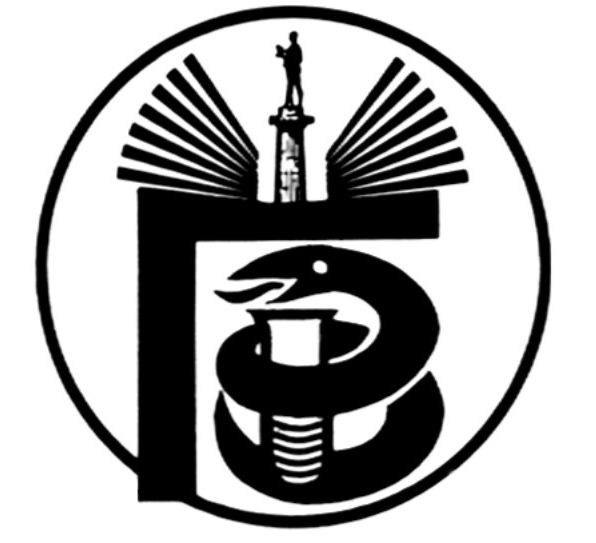 ГРАДСКИ ЗАВОД ЗА ЈАВНО ЗДРАВЉЕ, БЕОГРАД11000 БЕОГРАД, Булевар деспота Стефана 54-аЦентрала: 20 78 600   е-mail: info@zdravlje.org.rs    www.zdravlje.org.rsДиректор – тел: 32 33 976, факс: 32 27 828 email: direktor@zdravlje.org.rsСлужба за правне послове                                                         Тел:  20 78 631        Факс:  32 27 828       e-mail: dusica.jovanovic@zdravlje.org.rsЖиро рачун: 840 – 627667 – 91ПИБ 100044907 Матични број 07041152Београд,  датум 10.12.2015.На питања понуђача: Партија 2: Гермицидна лампа за пречишћавање ваздуха-зиднаШаљемо Вам следећи одговор:         На питања понуђача: Партија 3: Пламеник гасни са електричном регулацијом без стерилизационе комореШаљемо Вам следећи одговор:					КОМИСИЈА ЗА ЈАВНУ НАБАВКУ                                                                 MNP 37-I-57/15:ПитањеПошто сте у спецификацији за ову партију навели да је потребно понудити гермицидну лампу за пречишћавање ваздуха која има могућност монтирања на зид или сталак молим Вас да нам појасните да ли је уз лампу неопходно понудити и сталак како би лампа била мобилна или је довољно понудити модел који се монтира на зид?Одговор Уз лампу није неопходно понудити и сталак, јер је назначено да је потребна зидна лампа а не мобилна.Питање2.Да ли сте под батеријама подразумавали батерије за рад са апаратом без струјног прикључка?  Moлим Вас да нам јасно назначите које додатке је потребно понудити уз пламеник-педала, црево за гас итд. Taкође, да ли нам можете појасбити да ли Вам је потребан пламеник који се монтира на бутан боцу или пламеник који користи гасне кертриџе?Одговор2. Под батеријама јесмо подразумавали батерије за рад са апаратом без струјног прикључка.Потребан је пламеник који се монтира на бутан боцу и црево за гас као додатак. Остали додаци нису потребни.